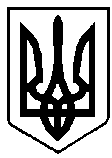 УКРАЇНАРІВНЕНСЬКА ОБЛАСТЬм. ВАРАШР О З П О Р Я Д Ж Е Н Н Яміського голови29 липня 2022 року						№145-Род-22-1100Про нагородження грамотою виконавчого комітету міської ради	За вагомий внесок у висвітлення діяльності Вараської міської територіальної громади на теренах регіону та області, розвиток інформаційного середовища громади та з нагоди 30-річчя створення інформаційної структури на Рівненській АЕС, відповідно до Положення про Грамоту виконавчого комітету Вараської міської ради, затвердженого рішенням Вараської міської ради 19.10.2018 № 1169, протоколу засідання комісії з питань нагородження виконавчого комітету Вараської міської ради від 28.07.2022 № 1100-ПТ-11/0/40-22-22, враховуючи лист відокремленого підрозділу «Рівненська АЕС» державного підприємства «Національна атомна енергогенеруюча компанія «Енергоатом», що надійшов до виконавчого комітету Вараської міської ради та зареєстрований за № 886-3110-28-05-22 від 28.07.2022, керуючись пунктом 20 частини четвертої статті 42 Закону України «Про місцеве самоврядування в Україні»: 	1. Нагородити працівників редакції телебачення і радіомовлення управління інформації та зв’язків з громадськістю відокремленого підрозділу «Рівненська АЕС» державного підприємства «Національна атомна енергогенеруюча компанія «Енергоатом» грамотою виконавчого комітету Вараської міської ради: Затірку Андрія Леонідовича – електромеханіка засобів радіо та телебачення Ковальчук Тетяну Вадимівну – кореспондента. 	2. Контроль за виконанням розпорядження залишаю за собою. Міський голова 			Олександр МЕНЗУЛ